Composition d’une rocheExp 2.1SciencesPrésenté à Daniel BlaisPar Sandrine LabbéEsv 2018-10-24Observation : si on a une roche et une loupe on  va parler de composition de rocheInterrogation : lequel de ces minéraux est de la biotite ?Hypothèse : je suppose que c’est #4Matériel : une loupe et une rocheManipulation : je prends la photoRésultat :Analyse : D’après nos note de cours, le granite est composé de feldpath, de biotite et de quartzAlors d’après mes résultat, la biotite serait l’inconnue #33 parce qu’il est noir, raison parce que ce n’est pas #14, raison parce que ce n’est pas #4Conclusion : mon hypothèse est fausse Composition d’une roche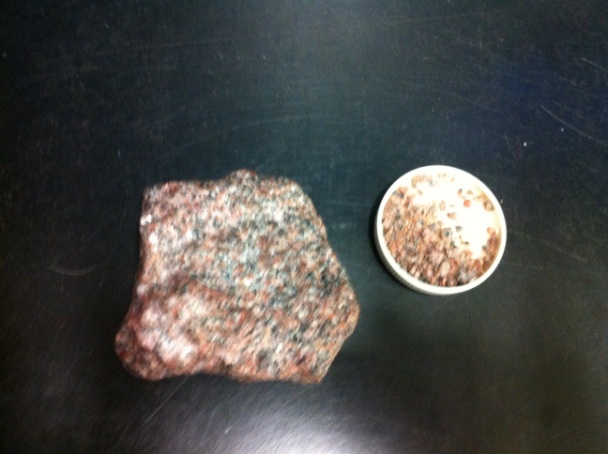 